           Σχολείο:    4ο Γυμνάσιο Αμπελοκήπων             e-mail: mail@4gym-ampel.thess.sch.grΤο 4ο Γυμνάσιο Αμπελοκήπων προκηρύσσει διαγωνισμό, για την κατάθεση κλειστών προσφορών από ενδιαφερόμενα Τουριστικά Γραφεία που διαθέτουν ισχύουσα άδεια λειτουργίας από τον ΕΟΤ, σύμφωνα με την ισχύουσα νομοθεσία (Υ.Α. 129287/Γ2/2-12-2011-ΦΕΚ 2769 ΤΕΥΧΟΣ Β’/2-12-2011).ΣΤΟΙΧΕΙΑ ΕΚΔΡΟΜΗΣΠροορισμός: ΛΟΥΤΡΑ ΛΑΓΚΑΔΑΧρόνος: 30 ΑΠΡΙΛΙΟΥ 2015Διάρκεια: ΗΜΕΡΗΣΙΑΣυμμετέχοντες μαθητές: ΕΚΑΤΟΝ ΕΝΝΕΝΗΝΤΑ ( 190 )Συνοδοί καθηγητές: 10Μετακίνηση:  ΟΔΙΚΩΣ             ΑΝΑΧΩΡΗΣΗ: 8.30 Π.Μ.           ΕΠΙΣΤΡΟΦΗ: 17.00 Μ.Μ.ΑΠΑΡΑΙΤΗΤΟΙ ΟΡΟΙΑσφάλεια αστικής ευθύνης και ευθύνης διοργανωτήΛεωφορεία σε άρτια κατάσταση σύμφωνα με την ισχύουσα νομοθεσία, τα οποία θα είναι διαθέσιμα σε όλη την διάρκεια της εκδρομήςΔωρεάν συμμετοχή των συνοδών καθηγητώνΟι οικονομικές προσφορές θα πρέπει:Να προσφέρουν τιμή ανά μαθητήΝα κατατεθούν σε κλειστούς φακέλους στο Γραφείο της Διεύθυνσης του 4ου Γυμνασίου Αμπελοκήπων (08:15 έως 13:30 καθημερινά)Να συνοδεύονται από υπεύθυνη δήλωση ότι το πρακτορείο διαθέτει ειδικό σήμα λειτουργίας σε ισχύ.                                                                                                                                       Ο Διευθυντής                                                                                                                                  ΒΑΣΙΛΕΙΟΥ ΑΣΤΕΡΙΟΣ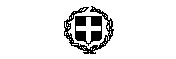 ΕΛΛΗΝΙΚΗ  ΔΗΜΟΚΡΑΤΙΑΥΠΟΥΡΓΕΙΟ ΠΑΙΔΕΙΑΣ ΚΑΙ ΘΡΗΣΚΕΥΜΑΤΩΝ ΠΕΡΙΦΕΡΕΙΑΚΗ Δ/ΝΣΗ ΠΡΩΤ.& ΔΕΥΤΕΡ. ΕΚΠ/ΣΗΣ ΚΕΝΤΡΙΚΗΣ ΜΑΚΕΔΟΝΙΑΣ                                                                                      Δ/ΝΣΗ Δ/ΘΜΙΑΣ ΕΚΠ/ΣΗΣ ΔΥΤΙΚΗΣ ΘΕΣΣΑΛΟΝΙΚΗΣΘεσσαλονίκη,Αρ. πρωτ.: 791-4-2015Ταχ.Δ/νση:Εθν. Αντίστασης 57T.K.:56123ΠΡΟΣ:Διεύθυνση Δ/θμιας Εκπ/σης Δυτικής Θεσ/νίκης(για ανάρτηση στην ιστοσελίδα)Τel:2310737265Διεύθυνση Δ/θμιας Εκπ/σης Δυτικής Θεσ/νίκης(για ανάρτηση στην ιστοσελίδα)Fax:2310729525Διεύθυνση Δ/θμιας Εκπ/σης Δυτικής Θεσ/νίκης(για ανάρτηση στην ιστοσελίδα)  Πληροφορίες:ΒΑΣΙΛΕΙΟΥ ΑΣΤΕΡΙΟΣΔιεύθυνση Δ/θμιας Εκπ/σης Δυτικής Θεσ/νίκης(για ανάρτηση στην ιστοσελίδα)         ΘΕΜΑ:«Πρόσκληση εκδήλωσης ενδιαφέροντος για την υποβολή προσφορών ημερήσιας εκδρομής στα ΛΟΥΤΡΑ ΛΑΓΚΑΔΑ»    ΚΑΤΑΛΗΚΤΙΚΗ ΗΜΕΡΟΜΗΝΙΑ ΠΡΟΣΦΟΡΩΝΠΑΡΑΣΚΕΥΗ 3 ΑΠΡΙΛΙΟΥ 2015                                                              ΩΡΑ 12:00 π.μ